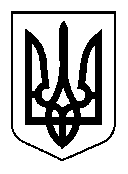 УКРАЇНАСЕЛИДІВСЬКА МІСЬКА РАДАР І Ш Е Н Н ЯВід     21.06.2017     №   7/21-693  м. СелидовеПро надання адміністративних послугчерез Центр надання адміністративних послугу м. Селидове На підставі листа відділу архітектури та будівельного контролю щодо удосконалення містобудівної діяльності, керуючись Законом України «Про внесення змін до деяких законодавчих актів України щодо удосконалення містобудівної діяльності» (1817-VIII), та з метою забезпечення на території Селидівської міської ради організації та належної доступності адміністративних послуг, поліпшення їх якості, на виконання Закону України від 06.09.2012 № 5203-VІ «Про адміністративні послуги» із внесеними до нього змінами, Закону України від 06.08.2005 №2806-ІV «Про дозвільну систему у сфері господарської діяльності», розпорядження Кабінету Міністрів України від 16.05.2014 №523-р «Деякі питання надання адміністративних послуг органів виконавчої влади через центри надання адміністративних послуг», керуючись ст.26, п. 4 ст. 54 Закону України  «Про місцеве самоврядування в Україні», міська радаВИРІШИЛА:1.Включити до переліку адміністративних послуг, які надаються через Центр надання адміністративних послуг у м. Селидове, адміністративні послуги, які надаються відділом архітектури та будівельного контролю у відповідності до переліку (додається).2.Затвердити інформаційні та технологічні картки (додається).3.Вважати таким що втратило чинність рішення Селидівської міської ради від 23.09.2015 №6/66-1544 «Про надання адміністративних послуг через Центр надання адміністративних послуг».4.Організаційне виконання рішення покласти на відділ надання адміністративних послуг Селидівської міської ради (Сукач).Міський голова 							 	В.В. РЕМІЗОВ									ЗАТВЕРДЖЕНО									Рішення міської ради21.06.2017     №   7/21-693  Перелік адміністративних послуг Селидівської міської ради, які будуть надаватися  через Центр надання адміністративних послуг у м. Селидове, відділом архітектури та будівельного контролю23Секретар ради                                                                                        М.І. Голубенко№ Структурний підрозділ, який надає послугуНазва адміністративної послугиПравові підстави для надання адміністративної послуги1Відділ архітектури та будівельного контролюПодання повідомлення про початок виконання підготовчих робітЗУ «Про регулювання містобудівної діяльності»Постанова Кабінету Міністрів України                  від 13.04.2011  № 4662Відділ архітектури та будівельного контролюВнесення змін у повідомлення про початок виконання підготовчих робітЗУ «Про регулювання містобудівної діяльності»Постанова Кабінету Міністрів України                  від 13.04.2011  № 4663Відділ архітектури та будівельного контролюПодання повідомлення про початок виконання будівельних робіт щодо об’єктів, будівництво яких здійснюється на підставі будівельного паспортуЗУ «Про регулювання містобудівної діяльності»Постанова Кабінету Міністрів України                  від 13.04.2011  № 4664Відділ архітектури та будівельного контролюВнесення змін у повідомлення про початок виконання будівельних робіт щодо об’єктів, будівництво яких здійснюється на підставі будівельного паспортуЗУ «Про регулювання містобудівної діяльності»Постанова Кабінету Міністрів України                  від 13.04.2011  № 4665Відділ архітектури та будівельного контролюПодання повідомлення про початок виконання будівельних робіт щодо об’єктів, що за класом наслідків (відповідальності) належать до об'єктів з незначними наслідками (СС1)ЗУ «Про регулювання містобудівної діяльності»Постанова Кабінету Міністрів України                  від 13.04.2011  № 4666Відділ архітектури та будівельного контролюВнесення змін у повідомлення про початок виконання будівельних робіт щодо об’єктів, що за класом наслідків (відповідальності) належать до об'єктів з незначними наслідками (СС1)ЗУ «Про регулювання містобудівної діяльності»Постанова Кабінету Міністрів України                  від 13.04.2011  № 4667Відділ архітектури та будівельного контролюПодання повідомлення про зміну даних у зареєстрованій декларації про початок виконання підготовчих/будівельних робіт (до 10 червня 2017 року)ЗУ «Про регулювання містобудівної діяльності»Постанова Кабінету Міністрів України                  від 13.04.2011  № 4668Відділ архітектури та будівельного контролюВидача дозволу на виконання будівельних робітЗУ «Про регулювання містобудівної діяльності»Постанови Кабінету Міністрів України                         від 13.04.2011  № 4669Відділ архітектури та будівельного контролюВнесення змін у дозвіл на виконання будівельних робітЗУ «Про регулювання містобудівної діяльності»Постанови Кабінету Міністрів України                         від 13.04.2011  № 46610Відділ архітектури та будівельного контролюАнулювання дозволу на виконання будівельних робітЗУ «Про регулювання містобудівної діяльності»Постанови Кабінету Міністрів України                         від 13.04.2011  № 46611Відділ архітектури та будівельного контролюРеєстрація декларації про готовність до експлуатації об’єкта, будівництво якого здійснено на підставі будівельного паспортаЗУ «Про регулювання містобудівної діяльності»Постанови Кабінету Міністрів України                         від 13.04.2011  № 46112Відділ архітектури та будівельного контролюВнесення змін до декларації про готовність до експлуатації об’єкта, будівництво якого здійснено на підставі будівельного паспортаЗУ «Про регулювання містобудівної діяльності»Постанови Кабінету Міністрів України                         від 13.04.2011  № 46113Відділ архітектури та будівельного контролюРеєстрація декларації про готовність до експлуатації об’єкта, що за класом наслідків (відповідальності) належать до об'єктів з незначними наслідками (СС1)ЗУ «Про регулювання містобудівної діяльності»Постанови Кабінету Міністрів України                         від 13.04.2011  № 46114Відділ архітектури та будівельного контролюВнесення змін до декларації про готовність до експлуатації об’єкта, що за класом наслідків (відповідальності) належать до об'єктів з незначними наслідками (СС1)ЗУ «Про регулювання містобудівної діяльності»Постанови Кабінету Міністрів України                         від 13.04.2011  № 46115Відділ архітектури та будівельного контролюРеєстрація декларації про готовність до експлуатації самочинно збудованого об’єкта, на яке визнано право власності за рішенням судуЗУ «Про регулювання містобудівної діяльності»Постанови Кабінету Міністрів України                         від 13.04.2011  № 46116Відділ архітектури та будівельного контролюВнесення змін до деклараціії про готовність до експлуатації самочинно збудованого об’єкта, на яке визнано право власності за рішенням судуЗУ «Про регулювання містобудівної діяльності»Постанови Кабінету Міністрів України                         від 13.04.2011  № 46117Відділ архітектури та будівельного контролюВидача сертифіката у разі прийняття в експлуатацію закінченого будівництвом об’єкта ЗУ «Про регулювання містобудівної діяльності»Постанови Кабінету Міністрів України                         від 13.04.2011  № 46118Відділ архітектури та будівельного контролюНадання висновку про розгляд проекту землеустрою щодо відведення земельної ділянкиЗакон України « Про місцеве самоврядування в Україні»Земельний кодекс України, Закон України «Про землеустрій19Відділ архітектури та будівельного контролюПоновлення дії договору про встановлення особистого строкового сервітуту для провадження підприємницької діяльностіЗакон України «Про місцеве самоврядування України»Закон України «Про містобудівну діяльність»Наказ Міністерства регіонального розвитку, будівництва та житлово-комунального господарства України № 244 від 21.10.2011 «Про затвердження Порядку розміщення тимчасових споруд для провадження підприємницької діяльності»